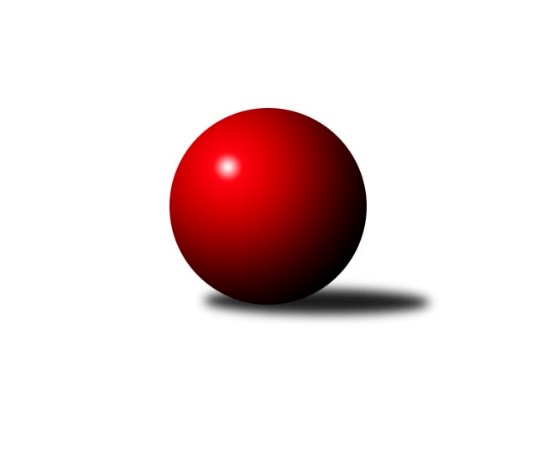 Č.2Ročník 2011/2012	23.5.2024 3.KLM B 2011/2012Statistika 2. kolaTabulka družstev:		družstvo	záp	výh	rem	proh	skore	sety	průměr	body	plné	dorážka	chyby	1.	SKK Jičín A	2	2	0	0	13.0 : 3.0 	(33.5 : 14.5)	3233	4	2138	1095	15	2.	TJ Lokomotiva Ústí nad Labem	2	2	0	0	13.0 : 3.0 	(26.5 : 21.5)	3145	4	2104	1042	16.5	3.	Spartak Rokytnice nad Jizerou	2	2	0	0	11.0 : 5.0 	(29.5 : 18.5)	3308	4	2202	1107	18	4.	TJ Červený Kostelec	2	1	0	1	10.0 : 6.0 	(26.5 : 21.5)	3173	2	2156	1017	38	5.	TJ Dynamo Liberec	2	1	0	1	9.0 : 7.0 	(24.0 : 24.0)	3226	2	2178	1048	28.5	6.	TJ Lokomotiva Liberec	2	1	0	1	9.0 : 7.0 	(23.5 : 24.5)	3307	2	2184	1123	28	7.	TJ Neratovice	2	1	0	1	7.0 : 9.0 	(22.0 : 26.0)	3148	2	2117	1032	24.5	8.	TJ Lokomotiva Trutnov	2	1	0	1	6.5 : 9.5 	(23.0 : 25.0)	3141	2	2109	1033	21.5	9.	SKK Jičín B	2	1	0	1	6.0 : 10.0 	(19.5 : 28.5)	3162	2	2119	1043	29	10.	KK Akuma Kosmonosy	2	0	0	2	4.5 : 11.5 	(22.5 : 25.5)	3121	0	2101	1021	21.5	11.	SKK Bohušovice	2	0	0	2	4.0 : 12.0 	(21.0 : 27.0)	3032	0	2075	957	27	12.	SK PLASTON Šluknov 	2	0	0	2	3.0 : 13.0 	(16.5 : 31.5)	3019	0	2081	938	39Tabulka doma:		družstvo	záp	výh	rem	proh	skore	sety	průměr	body	maximum	minimum	1.	SKK Jičín A	1	1	0	0	6.0 : 2.0 	(17.5 : 6.5)	3288	2	3288	3288	2.	Spartak Rokytnice nad Jizerou	1	1	0	0	6.0 : 2.0 	(14.0 : 10.0)	3291	2	3291	3291	3.	TJ Lokomotiva Ústí nad Labem	1	1	0	0	6.0 : 2.0 	(12.5 : 11.5)	3194	2	3194	3194	4.	TJ Neratovice	1	1	0	0	5.0 : 3.0 	(13.0 : 11.0)	3062	2	3062	3062	5.	TJ Lokomotiva Liberec	2	1	0	1	9.0 : 7.0 	(23.5 : 24.5)	3307	2	3332	3281	6.	TJ Dynamo Liberec	0	0	0	0	0.0 : 0.0 	(0.0 : 0.0)	0	0	0	0	7.	TJ Červený Kostelec	1	0	0	1	3.0 : 5.0 	(12.5 : 11.5)	3198	0	3198	3198	8.	KK Akuma Kosmonosy	1	0	0	1	2.5 : 5.5 	(11.0 : 13.0)	3089	0	3089	3089	9.	TJ Lokomotiva Trutnov	1	0	0	1	1.0 : 7.0 	(10.0 : 14.0)	3187	0	3187	3187	10.	SKK Bohušovice	1	0	0	1	1.0 : 7.0 	(10.0 : 14.0)	3051	0	3051	3051	11.	SK PLASTON Šluknov 	1	0	0	1	1.0 : 7.0 	(10.0 : 14.0)	3004	0	3004	3004	12.	SKK Jičín B	1	0	0	1	1.0 : 7.0 	(8.0 : 16.0)	3092	0	3092	3092Tabulka venku:		družstvo	záp	výh	rem	proh	skore	sety	průměr	body	maximum	minimum	1.	SKK Jičín A	1	1	0	0	7.0 : 1.0 	(16.0 : 8.0)	3178	2	3178	3178	2.	TJ Červený Kostelec	1	1	0	0	7.0 : 1.0 	(14.0 : 10.0)	3148	2	3148	3148	3.	TJ Lokomotiva Ústí nad Labem	1	1	0	0	7.0 : 1.0 	(14.0 : 10.0)	3096	2	3096	3096	4.	TJ Lokomotiva Trutnov	1	1	0	0	5.5 : 2.5 	(13.0 : 11.0)	3095	2	3095	3095	5.	Spartak Rokytnice nad Jizerou	1	1	0	0	5.0 : 3.0 	(15.5 : 8.5)	3325	2	3325	3325	6.	SKK Jičín B	1	1	0	0	5.0 : 3.0 	(11.5 : 12.5)	3231	2	3231	3231	7.	TJ Dynamo Liberec	2	1	0	1	9.0 : 7.0 	(24.0 : 24.0)	3226	2	3234	3217	8.	TJ Lokomotiva Liberec	0	0	0	0	0.0 : 0.0 	(0.0 : 0.0)	0	0	0	0	9.	SKK Bohušovice	1	0	0	1	3.0 : 5.0 	(11.0 : 13.0)	3012	0	3012	3012	10.	KK Akuma Kosmonosy	1	0	0	1	2.0 : 6.0 	(11.5 : 12.5)	3153	0	3153	3153	11.	TJ Neratovice	1	0	0	1	2.0 : 6.0 	(9.0 : 15.0)	3234	0	3234	3234	12.	SK PLASTON Šluknov 	1	0	0	1	2.0 : 6.0 	(6.5 : 17.5)	3033	0	3033	3033Tabulka podzimní části:		družstvo	záp	výh	rem	proh	skore	sety	průměr	body	doma	venku	1.	SKK Jičín A	2	2	0	0	13.0 : 3.0 	(33.5 : 14.5)	3233	4 	1 	0 	0 	1 	0 	0	2.	TJ Lokomotiva Ústí nad Labem	2	2	0	0	13.0 : 3.0 	(26.5 : 21.5)	3145	4 	1 	0 	0 	1 	0 	0	3.	Spartak Rokytnice nad Jizerou	2	2	0	0	11.0 : 5.0 	(29.5 : 18.5)	3308	4 	1 	0 	0 	1 	0 	0	4.	TJ Červený Kostelec	2	1	0	1	10.0 : 6.0 	(26.5 : 21.5)	3173	2 	0 	0 	1 	1 	0 	0	5.	TJ Dynamo Liberec	2	1	0	1	9.0 : 7.0 	(24.0 : 24.0)	3226	2 	0 	0 	0 	1 	0 	1	6.	TJ Lokomotiva Liberec	2	1	0	1	9.0 : 7.0 	(23.5 : 24.5)	3307	2 	1 	0 	1 	0 	0 	0	7.	TJ Neratovice	2	1	0	1	7.0 : 9.0 	(22.0 : 26.0)	3148	2 	1 	0 	0 	0 	0 	1	8.	TJ Lokomotiva Trutnov	2	1	0	1	6.5 : 9.5 	(23.0 : 25.0)	3141	2 	0 	0 	1 	1 	0 	0	9.	SKK Jičín B	2	1	0	1	6.0 : 10.0 	(19.5 : 28.5)	3162	2 	0 	0 	1 	1 	0 	0	10.	KK Akuma Kosmonosy	2	0	0	2	4.5 : 11.5 	(22.5 : 25.5)	3121	0 	0 	0 	1 	0 	0 	1	11.	SKK Bohušovice	2	0	0	2	4.0 : 12.0 	(21.0 : 27.0)	3032	0 	0 	0 	1 	0 	0 	1	12.	SK PLASTON Šluknov 	2	0	0	2	3.0 : 13.0 	(16.5 : 31.5)	3019	0 	0 	0 	1 	0 	0 	1Tabulka jarní části:		družstvo	záp	výh	rem	proh	skore	sety	průměr	body	doma	venku	1.	SK PLASTON Šluknov 	0	0	0	0	0.0 : 0.0 	(0.0 : 0.0)	0	0 	0 	0 	0 	0 	0 	0 	2.	KK Akuma Kosmonosy	0	0	0	0	0.0 : 0.0 	(0.0 : 0.0)	0	0 	0 	0 	0 	0 	0 	0 	3.	SKK Jičín B	0	0	0	0	0.0 : 0.0 	(0.0 : 0.0)	0	0 	0 	0 	0 	0 	0 	0 	4.	SKK Bohušovice	0	0	0	0	0.0 : 0.0 	(0.0 : 0.0)	0	0 	0 	0 	0 	0 	0 	0 	5.	Spartak Rokytnice nad Jizerou	0	0	0	0	0.0 : 0.0 	(0.0 : 0.0)	0	0 	0 	0 	0 	0 	0 	0 	6.	TJ Dynamo Liberec	0	0	0	0	0.0 : 0.0 	(0.0 : 0.0)	0	0 	0 	0 	0 	0 	0 	0 	7.	TJ Lokomotiva Trutnov	0	0	0	0	0.0 : 0.0 	(0.0 : 0.0)	0	0 	0 	0 	0 	0 	0 	0 	8.	TJ Neratovice	0	0	0	0	0.0 : 0.0 	(0.0 : 0.0)	0	0 	0 	0 	0 	0 	0 	0 	9.	TJ Červený Kostelec	0	0	0	0	0.0 : 0.0 	(0.0 : 0.0)	0	0 	0 	0 	0 	0 	0 	0 	10.	SKK Jičín A	0	0	0	0	0.0 : 0.0 	(0.0 : 0.0)	0	0 	0 	0 	0 	0 	0 	0 	11.	TJ Lokomotiva Ústí nad Labem	0	0	0	0	0.0 : 0.0 	(0.0 : 0.0)	0	0 	0 	0 	0 	0 	0 	0 	12.	TJ Lokomotiva Liberec	0	0	0	0	0.0 : 0.0 	(0.0 : 0.0)	0	0 	0 	0 	0 	0 	0 	0 Zisk bodů pro družstvo:		jméno hráče	družstvo	body	zápasy	v %	dílčí body	sety	v %	1.	Martin Mýl 	TJ Červený Kostelec  	2	/	2	(100%)	7	/	8	(88%)	2.	Zdeněk st. Novotný st.	Spartak Rokytnice nad Jizerou  	2	/	2	(100%)	7	/	8	(88%)	3.	Tomáš Ryšavý 	TJ Lokomotiva Trutnov  	2	/	2	(100%)	6.5	/	8	(81%)	4.	Lukáš Vik 	SKK Jičín A 	2	/	2	(100%)	6	/	8	(75%)	5.	Josef Rohlena 	TJ Lokomotiva Ústí nad Labem  	2	/	2	(100%)	6	/	8	(75%)	6.	Jiří Vejvara 	SKK Jičín A 	2	/	2	(100%)	6	/	8	(75%)	7.	Václav Vlk 	TJ Lokomotiva Liberec  	2	/	2	(100%)	6	/	8	(75%)	8.	Jiří Semerád 	SKK Bohušovice  	2	/	2	(100%)	6	/	8	(75%)	9.	Aleš Nedomlel 	TJ Červený Kostelec  	2	/	2	(100%)	5.5	/	8	(69%)	10.	Radek Jalovecký 	TJ Lokomotiva Ústí nad Labem  	2	/	2	(100%)	5	/	8	(63%)	11.	Petr Božka 	TJ Neratovice  	2	/	2	(100%)	5	/	8	(63%)	12.	Radek Marušák 	SK PLASTON Šluknov   	2	/	2	(100%)	5	/	8	(63%)	13.	Luboš Beneš 	KK Akuma Kosmonosy  	2	/	2	(100%)	5	/	8	(63%)	14.	Petr Dvořák 	TJ Dynamo Liberec  	2	/	2	(100%)	5	/	8	(63%)	15.	Martin Vrbata 	TJ Lokomotiva Ústí nad Labem  	2	/	2	(100%)	4.5	/	8	(56%)	16.	Zdeněk Koutný 	TJ Lokomotiva Liberec  	2	/	2	(100%)	4	/	8	(50%)	17.	Vojtěch Pecina 	TJ Dynamo Liberec  	1	/	1	(100%)	3	/	4	(75%)	18.	Jakub Stejskal 	Spartak Rokytnice nad Jizerou  	1	/	1	(100%)	3	/	4	(75%)	19.	Daniel Balcar 	TJ Červený Kostelec  	1	/	1	(100%)	3	/	4	(75%)	20.	Miloslav Vik 	SKK Jičín A 	1	/	1	(100%)	3	/	4	(75%)	21.	Jiří ml. Drábek 	SKK Jičín A 	1	/	1	(100%)	2.5	/	4	(63%)	22.	Petr Janouch 	Spartak Rokytnice nad Jizerou  	1	/	1	(100%)	2	/	4	(50%)	23.	Miroslav Potůček 	TJ Lokomotiva Ústí nad Labem  	1	/	1	(100%)	2	/	4	(50%)	24.	Pavel Kříž 	SKK Jičín B 	1	/	1	(100%)	2	/	4	(50%)	25.	Pavel Louda 	SKK Jičín A 	1	/	2	(50%)	6	/	8	(75%)	26.	Josef Vejvara 	SKK Jičín A 	1	/	2	(50%)	6	/	8	(75%)	27.	Miroslav Burock 	TJ Neratovice  	1	/	2	(50%)	6	/	8	(75%)	28.	Petr Mařas 	Spartak Rokytnice nad Jizerou  	1	/	2	(50%)	5.5	/	8	(69%)	29.	Agaton ml. Plaňanský ml.	SKK Jičín B 	1	/	2	(50%)	5	/	8	(63%)	30.	Josef Rubanický 	SK PLASTON Šluknov   	1	/	2	(50%)	5	/	8	(63%)	31.	Štěpán Kvapil 	TJ Lokomotiva Liberec  	1	/	2	(50%)	5	/	8	(63%)	32.	Věroslav Řípa 	KK Akuma Kosmonosy  	1	/	2	(50%)	5	/	8	(63%)	33.	Bohumil Kuřina 	Spartak Rokytnice nad Jizerou  	1	/	2	(50%)	5	/	8	(63%)	34.	Vladimír Pavlata 	SKK Jičín B 	1	/	2	(50%)	5	/	8	(63%)	35.	Ladislav st. Wajsar st.	TJ Dynamo Liberec  	1	/	2	(50%)	4.5	/	8	(56%)	36.	Zdeněk Khol 	TJ Lokomotiva Trutnov  	1	/	2	(50%)	4	/	8	(50%)	37.	Martin Zahálka st.	TJ Lokomotiva Ústí nad Labem  	1	/	2	(50%)	4	/	8	(50%)	38.	Jan Kvapil 	TJ Neratovice  	1	/	2	(50%)	4	/	8	(50%)	39.	Roman Žežulka 	TJ Dynamo Liberec  	1	/	2	(50%)	4	/	8	(50%)	40.	Anton Zajac 	TJ Lokomotiva Liberec  	1	/	2	(50%)	4	/	8	(50%)	41.	Slavomír ml. Trepera 	Spartak Rokytnice nad Jizerou  	1	/	2	(50%)	4	/	8	(50%)	42.	Lukaš Jireš 	TJ Dynamo Liberec  	1	/	2	(50%)	4	/	8	(50%)	43.	Miroslav Kužel 	TJ Lokomotiva Trutnov  	1	/	2	(50%)	4	/	8	(50%)	44.	Pavel Novák 	TJ Červený Kostelec  	1	/	2	(50%)	4	/	8	(50%)	45.	Milan Perníček 	SKK Bohušovice  	1	/	2	(50%)	4	/	8	(50%)	46.	Jaroslav Soukup 	SKK Jičín A 	1	/	2	(50%)	4	/	8	(50%)	47.	Martin Perníček 	SKK Bohušovice  	1	/	2	(50%)	4	/	8	(50%)	48.	Jiří Pachl 	TJ Lokomotiva Liberec  	1	/	2	(50%)	3.5	/	8	(44%)	49.	Jaroslav Šámal 	TJ Dynamo Liberec  	1	/	2	(50%)	3	/	8	(38%)	50.	Štěpán Schuster 	TJ Červený Kostelec  	1	/	2	(50%)	3	/	8	(38%)	51.	Zdeněk Bayer 	KK Akuma Kosmonosy  	1	/	2	(50%)	3	/	8	(38%)	52.	Jiří Kapucián 	SKK Jičín B 	1	/	2	(50%)	3	/	8	(38%)	53.	Dušan Plocek 	TJ Neratovice  	1	/	2	(50%)	3	/	8	(38%)	54.	Jiří Šípek 	TJ Lokomotiva Ústí nad Labem  	1	/	2	(50%)	3	/	8	(38%)	55.	Petr Novák 	KK Akuma Kosmonosy  	0.5	/	2	(25%)	3	/	8	(38%)	56.	Jaroslav Doškář 	KK Akuma Kosmonosy  	0	/	1	(0%)	2	/	4	(50%)	57.	Miroslav Wedlich 	TJ Lokomotiva Ústí nad Labem  	0	/	1	(0%)	2	/	4	(50%)	58.	Tomáš Bajtalon 	KK Akuma Kosmonosy  	0	/	1	(0%)	2	/	4	(50%)	59.	Jaroslav Kříž 	SKK Jičín B 	0	/	1	(0%)	1.5	/	4	(38%)	60.	Jiří Červinka 	TJ Lokomotiva Trutnov  	0	/	1	(0%)	1.5	/	4	(38%)	61.	Ondřej Mrkos 	TJ Červený Kostelec  	0	/	1	(0%)	1	/	4	(25%)	62.	Michal Vlček 	TJ Lokomotiva Trutnov  	0	/	1	(0%)	1	/	4	(25%)	63.	Jan Adamů 	TJ Červený Kostelec  	0	/	1	(0%)	1	/	4	(25%)	64.	Ladislav ml. Wajsar ml.	TJ Dynamo Liberec  	0	/	1	(0%)	0.5	/	4	(13%)	65.	Jan Sklenář 	SK PLASTON Šluknov   	0	/	1	(0%)	0	/	4	(0%)	66.	František Tomík 	SK PLASTON Šluknov   	0	/	1	(0%)	0	/	4	(0%)	67.	Miroslav Kučera 	Spartak Rokytnice nad Jizerou  	0	/	2	(0%)	3	/	8	(38%)	68.	Pavel Šťastný 	TJ Neratovice  	0	/	2	(0%)	3	/	8	(38%)	69.	Karel Kratochvíl 	TJ Lokomotiva Trutnov  	0	/	2	(0%)	3	/	8	(38%)	70.	Ladislav Šourek 	SKK Bohušovice  	0	/	2	(0%)	3	/	8	(38%)	71.	Jan Koldan 	SK PLASTON Šluknov   	0	/	2	(0%)	2.5	/	8	(31%)	72.	Pavel Říha 	KK Akuma Kosmonosy  	0	/	2	(0%)	2.5	/	8	(31%)	73.	Ladislav Koláček 	SKK Bohušovice  	0	/	2	(0%)	2	/	8	(25%)	74.	Petr Vajnar 	SK PLASTON Šluknov   	0	/	2	(0%)	2	/	8	(25%)	75.	Agaton st. Plaňanský st.	SKK Jičín B 	0	/	2	(0%)	2	/	8	(25%)	76.	Lukáš Dařílek 	SKK Bohušovice  	0	/	2	(0%)	2	/	8	(25%)	77.	Jiří Tůma 	TJ Lokomotiva Liberec  	0	/	2	(0%)	1	/	8	(13%)	78.	Luděk Uher 	TJ Neratovice  	0	/	2	(0%)	1	/	8	(13%)	79.	Vladimír Řehák 	SKK Jičín B 	0	/	2	(0%)	1	/	8	(13%)Průměry na kuželnách:		kuželna	průměr	plné	dorážka	chyby	výkon na hráče	1.	Sport Park Liberec, 1-4	3293	2183	1109	25.8	(548.8)	2.	Vrchlabí, 1-4	3232	2178	1054	26.0	(538.7)	3.	SKK Nachod, 1-4	3214	2156	1058	38.0	(535.8)	4.	TJ Lokomotiva Ústí nad Labem, 1-4	3173	2126	1047	19.0	(528.9)	5.	SKK Jičín, 1-4	3147	2118	1029	24.0	(524.6)	6.	Bohušovice, 1-4	3099	2123	976	30.0	(516.6)	7.	KK Kosmonosy, 1-6	3064	2058	1006	21.3	(510.8)	8.	TJ Kuželky Česká Lípa, 1-4	3050	2077	972	25.5	(508.3)Nejlepší výkony na kuželnách:Sport Park Liberec, 1-4TJ Lokomotiva Liberec 	3332	2. kolo	Václav Vlk 	TJ Lokomotiva Liberec 	617	2. koloSpartak Rokytnice nad Jizerou 	3325	1. kolo	Štěpán Kvapil 	TJ Lokomotiva Liberec 	586	2. koloTJ Lokomotiva Liberec 	3281	1. kolo	Václav Vlk 	TJ Lokomotiva Liberec 	573	1. koloTJ Neratovice 	3234	2. kolo	Anton Zajac 	TJ Lokomotiva Liberec 	572	1. kolo		. kolo	Zdeněk st. Novotný st.	Spartak Rokytnice nad Jizerou 	571	1. kolo		. kolo	Bohumil Kuřina 	Spartak Rokytnice nad Jizerou 	565	1. kolo		. kolo	Petr Janouch 	Spartak Rokytnice nad Jizerou 	559	1. kolo		. kolo	Štěpán Kvapil 	TJ Lokomotiva Liberec 	555	1. kolo		. kolo	Zdeněk Koutný 	TJ Lokomotiva Liberec 	551	2. kolo		. kolo	Petr Mařas 	Spartak Rokytnice nad Jizerou 	549	1. koloVrchlabí, 1-4Spartak Rokytnice nad Jizerou 	3291	2. kolo	Vojtěch Pecina 	TJ Dynamo Liberec 	588	2. koloTJ Dynamo Liberec 	3234	2. kolo	Zdeněk st. Novotný st.	Spartak Rokytnice nad Jizerou 	569	2. koloTJ Dynamo Liberec 	3217	1. kolo	Lukaš Jireš 	TJ Dynamo Liberec 	563	1. koloTJ Lokomotiva Trutnov 	3187	1. kolo	Bohumil Kuřina 	Spartak Rokytnice nad Jizerou 	556	2. kolo		. kolo	Ladislav st. Wajsar st.	TJ Dynamo Liberec 	552	1. kolo		. kolo	Lukaš Jireš 	TJ Dynamo Liberec 	552	2. kolo		. kolo	Roman Žežulka 	TJ Dynamo Liberec 	551	1. kolo		. kolo	Karel Kratochvíl 	TJ Lokomotiva Trutnov 	550	1. kolo		. kolo	Slavomír ml. Trepera 	Spartak Rokytnice nad Jizerou 	547	2. kolo		. kolo	Miroslav Kučera 	Spartak Rokytnice nad Jizerou 	544	2. koloSKK Nachod, 1-4SKK Jičín B	3231	1. kolo	Agaton ml. Plaňanský ml.	SKK Jičín B	596	1. koloTJ Červený Kostelec 	3198	1. kolo	Jiří Kapucián 	SKK Jičín B	576	1. kolo		. kolo	Martin Mýl 	TJ Červený Kostelec 	557	1. kolo		. kolo	Pavel Novák 	TJ Červený Kostelec 	548	1. kolo		. kolo	Vladimír Pavlata 	SKK Jičín B	544	1. kolo		. kolo	Štěpán Schuster 	TJ Červený Kostelec 	532	1. kolo		. kolo	Agaton st. Plaňanský st.	SKK Jičín B	532	1. kolo		. kolo	Aleš Nedomlel 	TJ Červený Kostelec 	524	1. kolo		. kolo	Daniel Balcar 	TJ Červený Kostelec 	522	1. kolo		. kolo	Ondřej Mrkos 	TJ Červený Kostelec 	515	1. koloTJ Lokomotiva Ústí nad Labem, 1-4TJ Lokomotiva Ústí nad Labem 	3194	1. kolo	Martin Vrbata 	TJ Lokomotiva Ústí nad Labem 	570	1. koloKK Akuma Kosmonosy 	3153	1. kolo	Luboš Beneš 	KK Akuma Kosmonosy 	549	1. kolo		. kolo	Martin Zahálka st.	TJ Lokomotiva Ústí nad Labem 	548	1. kolo		. kolo	Pavel Říha 	KK Akuma Kosmonosy 	532	1. kolo		. kolo	Zdeněk Bayer 	KK Akuma Kosmonosy 	531	1. kolo		. kolo	Radek Jalovecký 	TJ Lokomotiva Ústí nad Labem 	526	1. kolo		. kolo	Jiří Šípek 	TJ Lokomotiva Ústí nad Labem 	524	1. kolo		. kolo	Petr Novák 	KK Akuma Kosmonosy 	524	1. kolo		. kolo	Věroslav Řípa 	KK Akuma Kosmonosy 	514	1. kolo		. kolo	Josef Rohlena 	TJ Lokomotiva Ústí nad Labem 	514	1. koloSKK Jičín, 1-4SKK Jičín A	3288	1. kolo	Pavel Louda 	SKK Jičín A	575	2. koloSKK Jičín A	3178	2. kolo	Jiří Vejvara 	SKK Jičín A	564	1. koloSKK Jičín B	3092	2. kolo	Josef Vejvara 	SKK Jičín A	561	1. koloSK PLASTON Šluknov  	3033	1. kolo	Lukáš Vik 	SKK Jičín A	559	1. kolo		. kolo	Jaroslav Soukup 	SKK Jičín A	548	1. kolo		. kolo	Pavel Kříž 	SKK Jičín B	545	2. kolo		. kolo	Josef Rubanický 	SK PLASTON Šluknov  	543	1. kolo		. kolo	Radek Marušák 	SK PLASTON Šluknov  	535	1. kolo		. kolo	Jiří ml. Drábek 	SKK Jičín A	534	1. kolo		. kolo	Josef Vejvara 	SKK Jičín A	532	2. koloBohušovice, 1-4TJ Červený Kostelec 	3148	2. kolo	Jiří Semerád 	SKK Bohušovice 	579	2. koloSKK Bohušovice 	3051	2. kolo	Pavel Novák 	TJ Červený Kostelec 	548	2. kolo		. kolo	Martin Mýl 	TJ Červený Kostelec 	544	2. kolo		. kolo	Jan Adamů 	TJ Červený Kostelec 	536	2. kolo		. kolo	Aleš Nedomlel 	TJ Červený Kostelec 	527	2. kolo		. kolo	Štěpán Schuster 	TJ Červený Kostelec 	519	2. kolo		. kolo	Milan Perníček 	SKK Bohušovice 	517	2. kolo		. kolo	Martin Perníček 	SKK Bohušovice 	516	2. kolo		. kolo	Ladislav Šourek 	SKK Bohušovice 	507	2. kolo		. kolo	Ondřej Mrkos 	TJ Červený Kostelec 	474	2. koloKK Kosmonosy, 1-6TJ Lokomotiva Trutnov 	3095	2. kolo	Jan Kvapil 	TJ Neratovice 	545	1. koloKK Akuma Kosmonosy 	3089	2. kolo	Tomáš Ryšavý 	TJ Lokomotiva Trutnov 	540	2. koloTJ Neratovice 	3062	1. kolo	Miroslav Kužel 	TJ Lokomotiva Trutnov 	537	2. koloSKK Bohušovice 	3012	1. kolo	Petr Božka 	TJ Neratovice 	533	1. kolo		. kolo	Ladislav Koláček 	SKK Bohušovice 	530	1. kolo		. kolo	Luboš Beneš 	KK Akuma Kosmonosy 	527	2. kolo		. kolo	Tomáš Bajtalon 	KK Akuma Kosmonosy 	526	2. kolo		. kolo	Věroslav Řípa 	KK Akuma Kosmonosy 	524	2. kolo		. kolo	Zdeněk Khol 	TJ Lokomotiva Trutnov 	519	2. kolo		. kolo	Martin Perníček 	SKK Bohušovice 	511	1. koloTJ Kuželky Česká Lípa, 1-4TJ Lokomotiva Ústí nad Labem 	3096	2. kolo	Radek Marušák 	SK PLASTON Šluknov  	553	2. koloSK PLASTON Šluknov  	3004	2. kolo	Josef Rohlena 	TJ Lokomotiva Ústí nad Labem 	527	2. kolo		. kolo	Jiří Šípek 	TJ Lokomotiva Ústí nad Labem 	523	2. kolo		. kolo	Radek Jalovecký 	TJ Lokomotiva Ústí nad Labem 	522	2. kolo		. kolo	Miroslav Potůček 	TJ Lokomotiva Ústí nad Labem 	513	2. kolo		. kolo	Jan Koldan 	SK PLASTON Šluknov  	512	2. kolo		. kolo	Martin Zahálka st.	TJ Lokomotiva Ústí nad Labem 	506	2. kolo		. kolo	Martin Vrbata 	TJ Lokomotiva Ústí nad Labem 	505	2. kolo		. kolo	Petr Vajnar 	SK PLASTON Šluknov  	500	2. kolo		. kolo	René Hemerka 	SK PLASTON Šluknov  	498	2. koloČetnost výsledků:	6.0 : 2.0	4x	5.0 : 3.0	1x	3.0 : 5.0	2x	2.5 : 5.5	1x	1.0 : 7.0	4x